French GCSEAQASpeaking Exam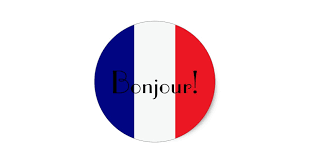 Survival GuideFormat of the Speaking Exam(Paper 2)• Each student takes one test:Foundation (7 – 9 minutes) or Higher (10 – 12 minutes). • The test consists of (in this order): 25% of GCSE• a role-play (15 marks) : Students will carry out one role-playing situation based on a stimulus card (approximately two minutes at Foundation Tier and two minutes at Higher Tier). The Role-play card will allow students to answer questions and convey information, using and adapting language for new purposes. Students will respond to unexpected questions and use repair strategies to sustain communication. They will also ask a question.• a photo card (15 marks): Students will discuss one Photo card (approximately two minutes at Foundation Tier and three minutes at Higher Tier). Teachers will ask five prescribed questions based on the Photo card. Three of these five questions will be printed on the student’s card.•a general conversation (30 marks): The General conversation allows the student to take part in a conversation, asking and answering questions and exchanging opinions.  • Tests for all languages conducted over a specified period (April and May). Preparation time for students• All students will be given 12 minutes preparation time, during which they may make as many notes for the role-play and the photo card as they like.No dictionary allowed (neither for the preparation nor for the exam)Preparation Time12 minutes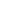 Role PlayGuidance (2 minutes)Make a list of key phrases in a notebook since many of the phrases go across all topic areas.Remember you can adapt them to suit different situations.Revise and earn them regularly.Practise using the phrases in different topic areas /contexts.For example, when you learn how to say, “What time does it start?”Practise different phrases like “What time does school / the film / the programme start?” Make sure you know all the question forms, like “Who? When? What? Where? How? How long?...”Make a list of them and learn them.Make a list of all the “unpredictable” words that come up in practice role-plays and learn them.Check carefully the tense of the situation and reply accordingly.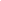 Enough is enough: development isn’t really rewarded and the role play isn’t differentiated at the top (you don’t get more marks for expanding your ideas). Just make sure you speak in full sentences with verbs!Preparation checklist:Where am I?Who am I talking to? (tu? vous? You won’t be penalised if you get this wrong)What do I want?What do I need to ask?What might I get asked? (This will be guessable!) Instructions to candidatesYour teacher will play the part of (your French friend / the sales assistant) and will start.You should address (your French friend / the sales assistant) as tu/vous.When you see this – ! – you will have to respond to something you have not prepared.When you see this – ? – you will have to ask a question.Example - Foundation Role playTu parles de ton collège avec ton ami(e) français(e). Ton collège – description (deux détails). C’est très moderne.! Je mange.Sciences – ton opinion et une raison. J’adore la biologie. C’est intéressant.Projet – septembre (un détail). Je vais au lycée.? Matière favorite. Quelle est ta matière favorite?Example - Higher Role playTu parles avec ton ami(e) français(e) de la musique et des loisirs.  Concert hier – avec qui. Je suis allé(e) au concert avec mes copains.!J’adore l’ambiance.Une soirée typique (deux activités).Je regarde la télé et je fais mes devoirsMusique – ta préférence et une raison. J’aime la musique classique, c’est relaxant.? Goûts musicaux. Tu aimes quelle sorte de musique ?Useful phrases to learn for Role PlayRole Play assessment criteriaStudents who do not understand a question may show repair strategies in seeking clarification. If they are then able to respond to the question successfully, they should be awarded the same mark as if they had understood it originally.Where students are required to give two responses or details in one task, failure to convey an unambiguous message in reply to one of them means that the message is partially conveyed and one mark is awarded. The tasks on the candidate’s card and the notes in the teacher’s booklet clearly explain how much details the student is expected to give per task.  However, some students may still go beyond the minimum requirement of the task. When this happens, as soon as the task is accomplished, any further incorrect information given by the student is ignored for assessment purposes, for both Communication and for knowledge and use of language.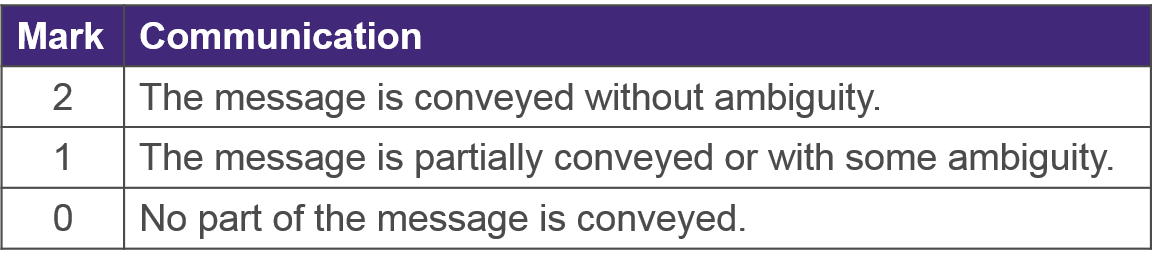 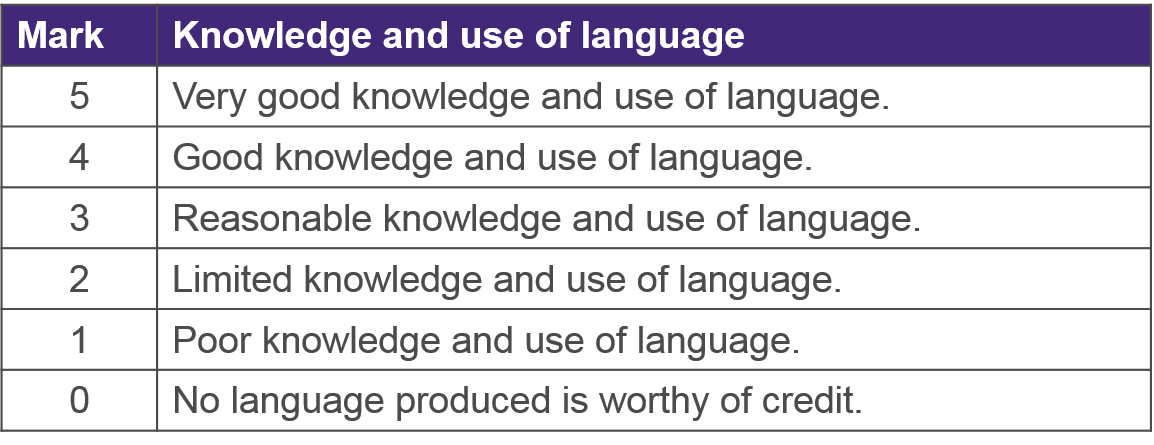 Photo card			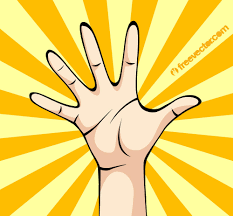 Students have to write answers/notes to the prepared questions that are developed well, but not so well that the maximum time may be exceeded. Most (ie three) of the five questions must be developed in order to score in the top band. All answers must cover their PALM + W (People, Action, Location, Mood + Weather)Don’t spend all your time answering “Qu’est-ce qu’il y a sur la photo?”!!!Example of a Photo cardFoundation (2 min) and Higher (3 min)Your teacher will ask you the following three questions and then two more questions which you have not prepared on Education post-16.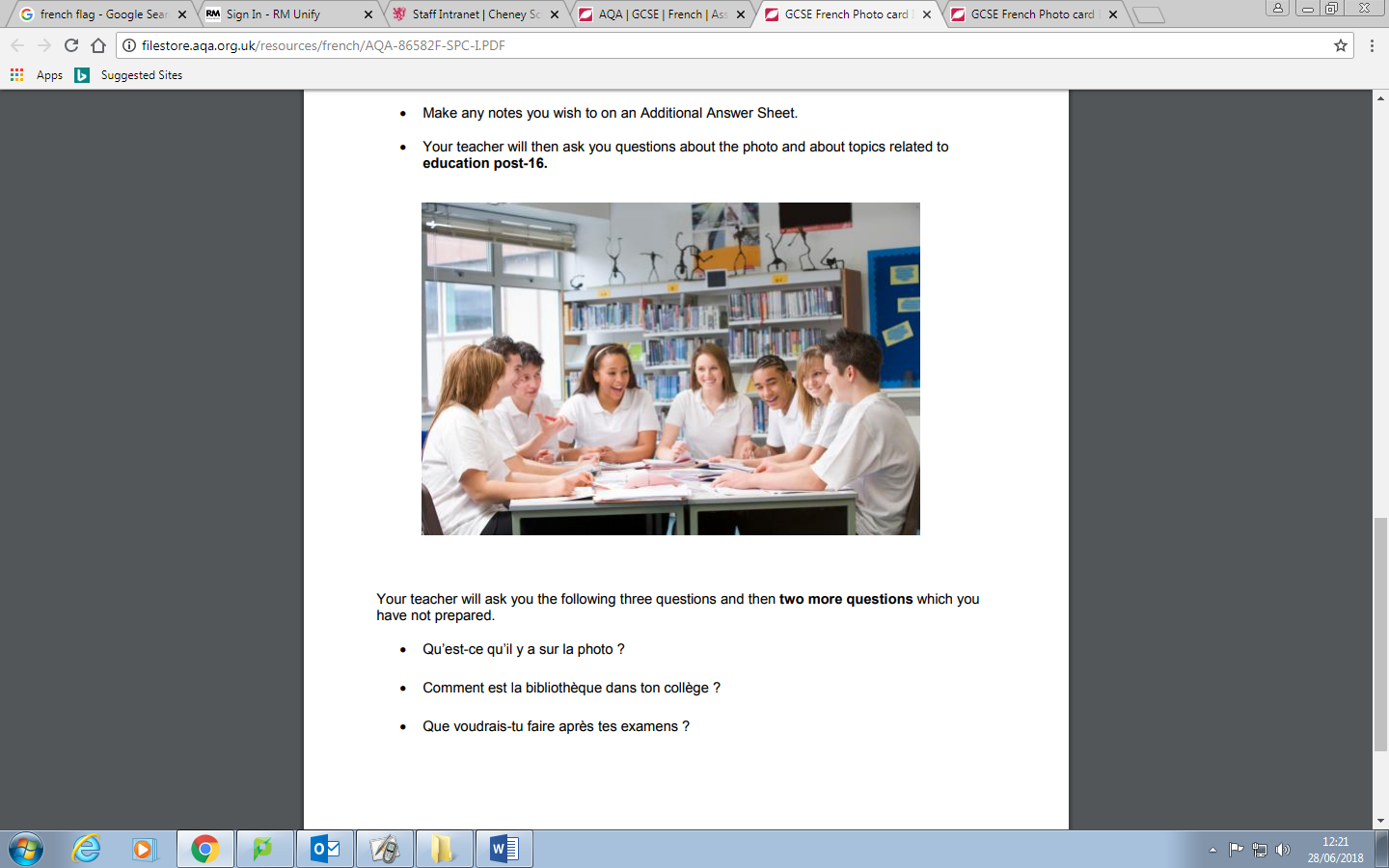 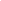 Photo Card assessment criteria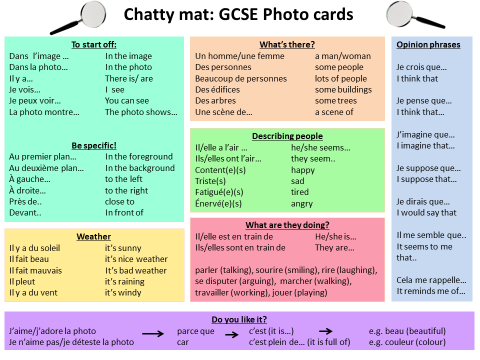 General conversationThe teacher will conduct a conversation based on the two themes which have not been covered on the Photo card (between 3 – 5 minutes at Foundation Tier and 5 – 7 minutes at Higher Tier). A similar amount of time should be spent on each theme. The student will choose the first theme; the second theme is the remaining theme which has not been covered in the Photo card part of the test. Students will initiate and develop conversations and discussion to produce extended sequences of speech. They will ask and answer questions as well as exchange opinions. They will make creative and more complex use of language, as appropriate, to express and justify their own thoughts and points of view.All three parts of the test will allow students to demonstrate appropriate and accurate use of a variety of vocabulary and grammatical structures, including some more complex forms, with reference to past, present and future events. They will also allow students to use accurate pronunciation and intonation so as to be understood by a native speaker.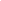 Assessment Criteria - Foundation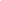 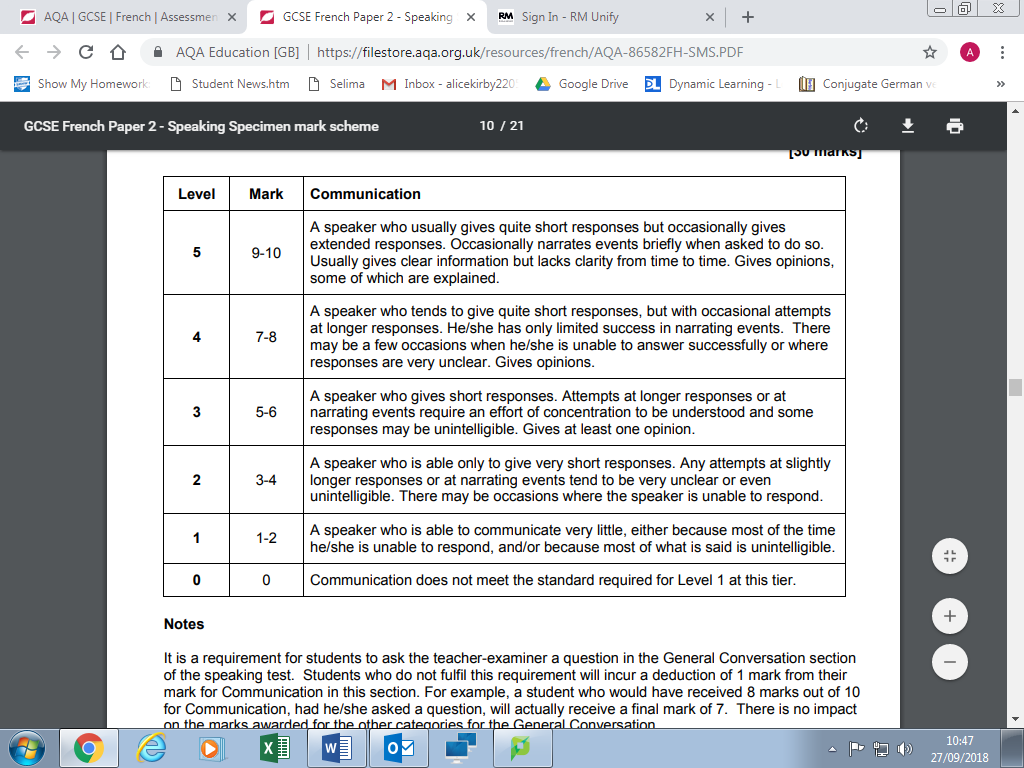 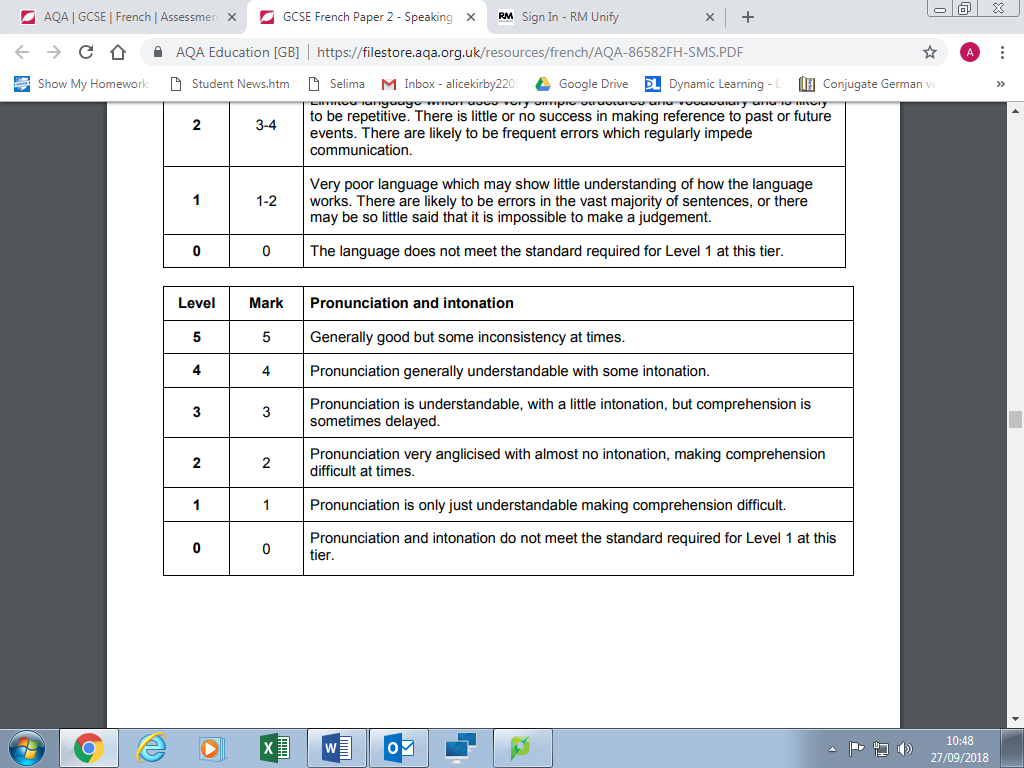 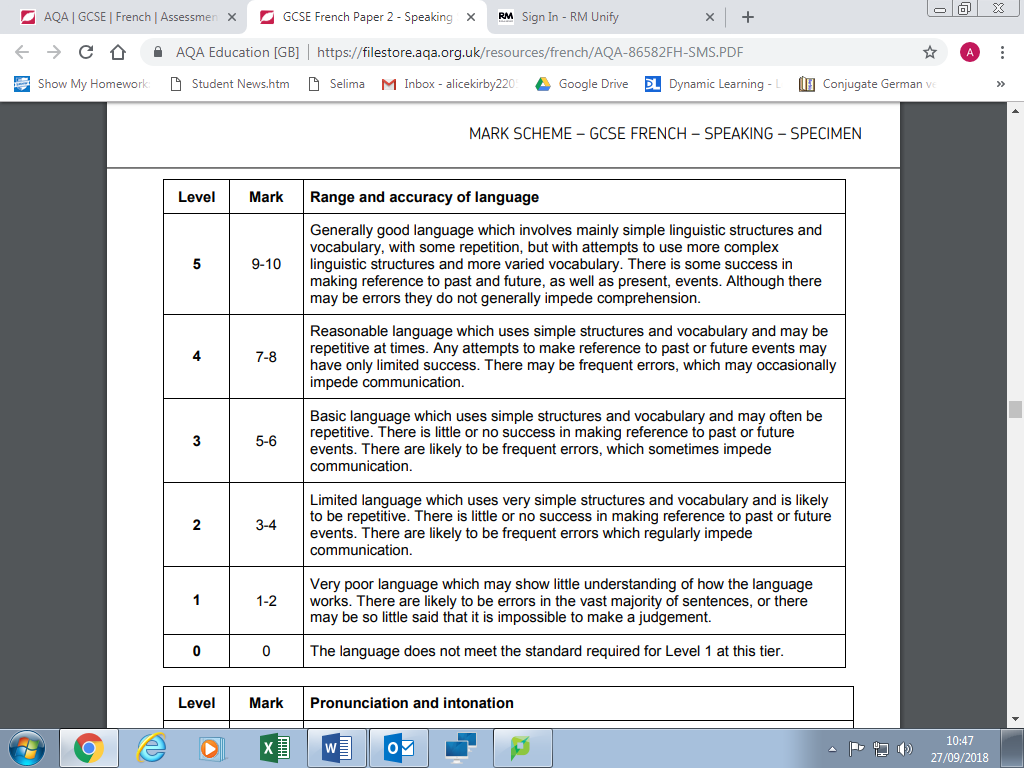 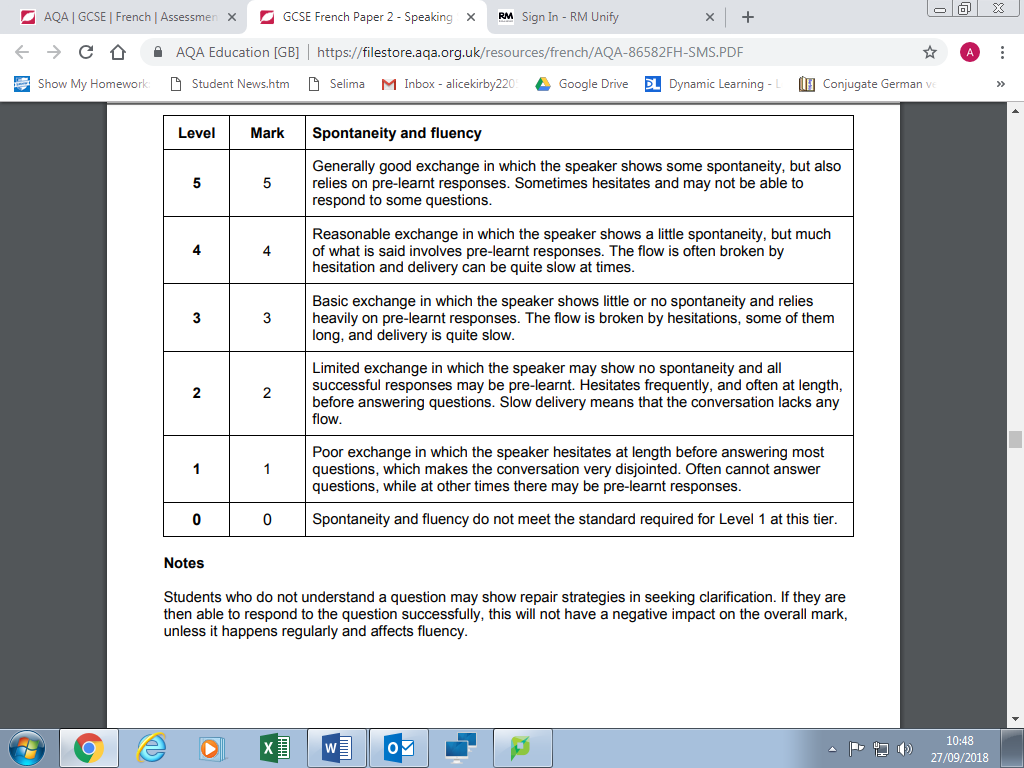 Assessment Criteria - Higher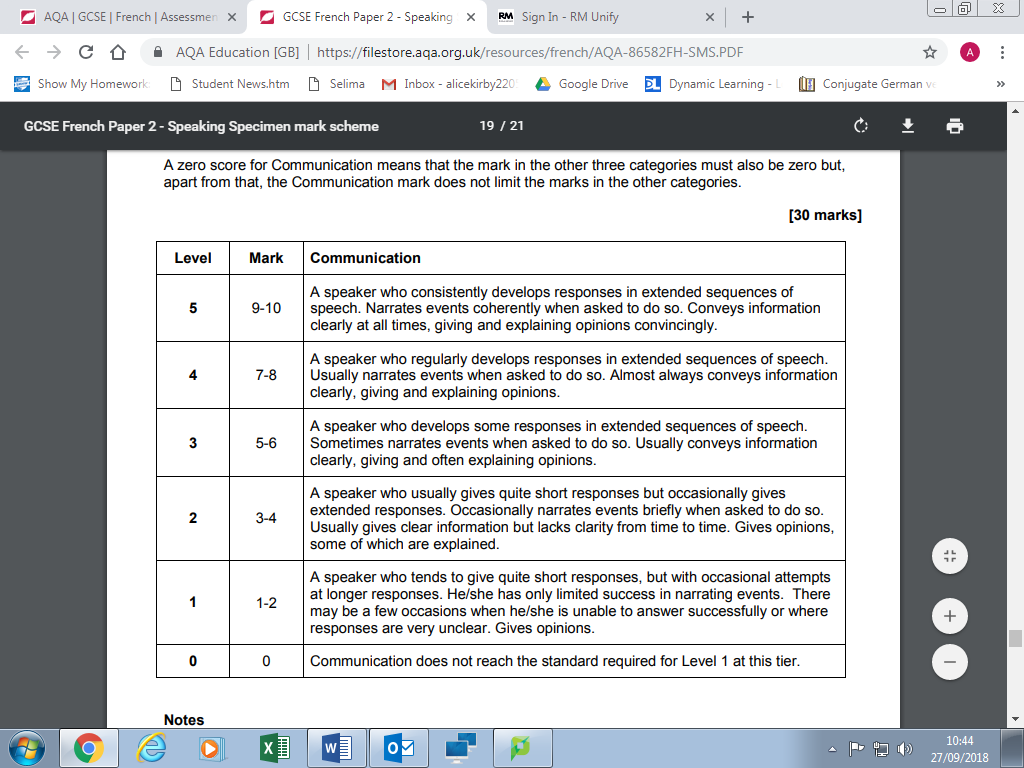 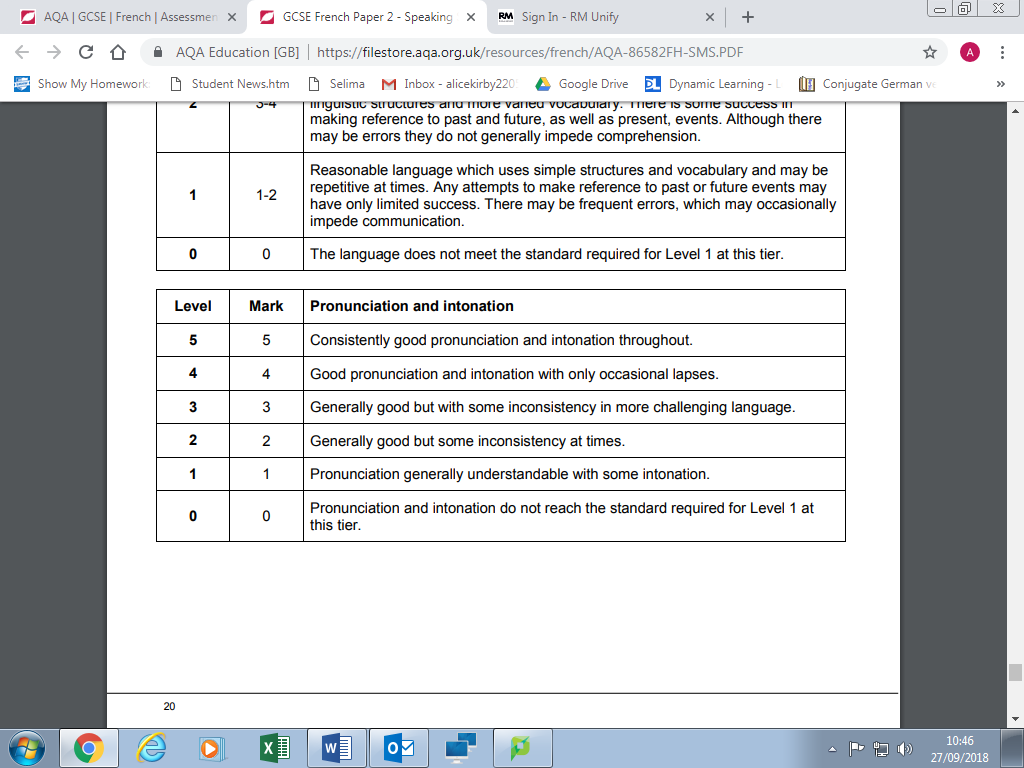 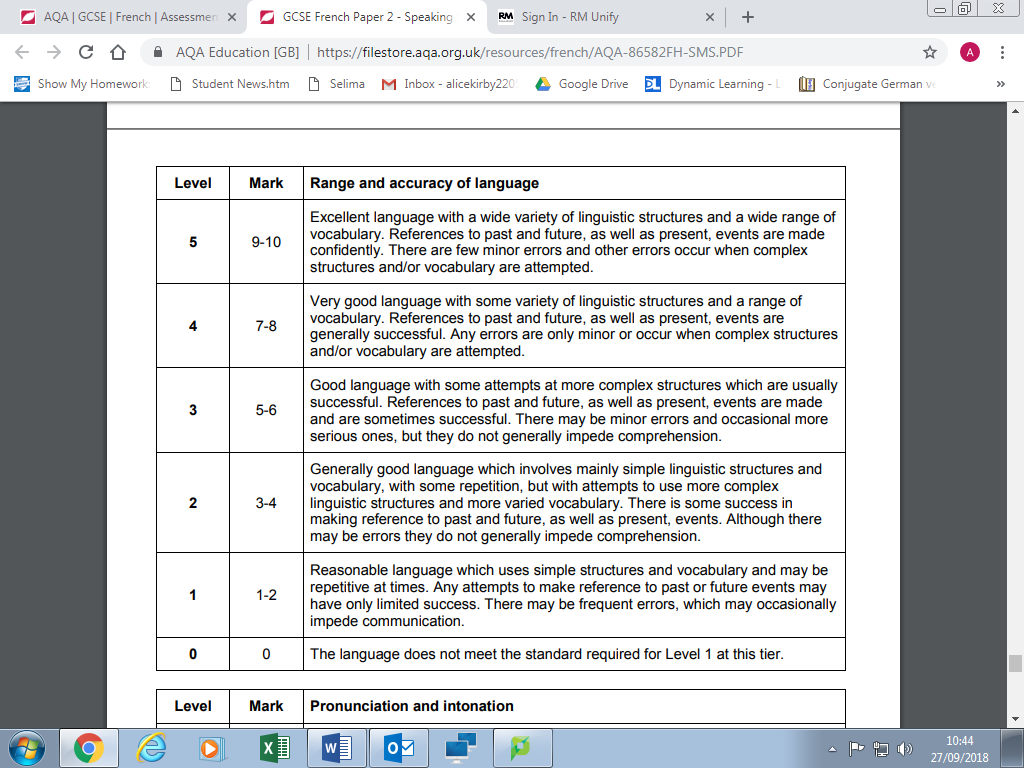 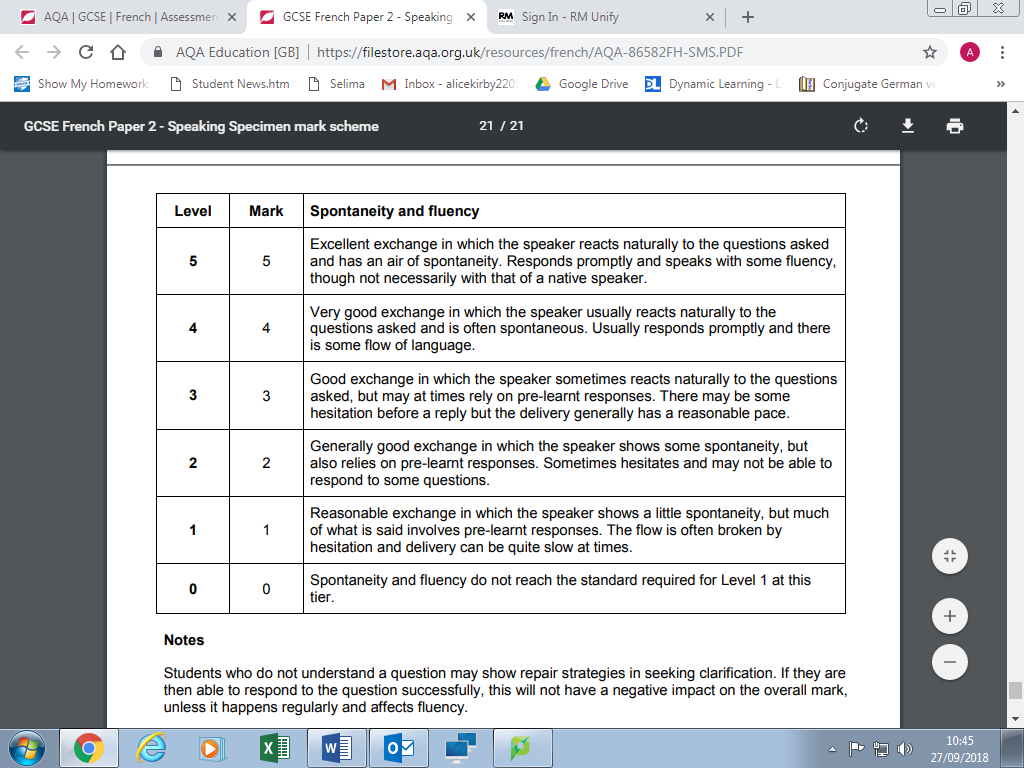 Theme 1: Identity and cultureTopic 1: Me, my family and friendsRelationships with family and friends		Marriage/partnershipTopic 2: Technology in everyday lifeSocial mediaMobile technologyTopic 3: Free-time activitiesMusic, Cinema and TVFood and eating outSportTopic 4: Customs and festivals in French-speaking countries/communitiesTheme 2: Local, national, international and global areas of interestTopic 1: Home, town, neighbourhood and regionTopic 2: Social issuesCharity/voluntary workHealthy/unhealthy livingTopic 3: Global issuesThe environmentPoverty/homelessnessTopic 4: Travel and tourismTheme 3: Current and future study and employmentTopic 1: My studiesTopic 2: Life at school/collegeTopic 3: Education post-16Topic 4: Jobs, career choices and ambitionsFoundation - For Students who would like more support, please find below the questions broken down with model answers that will need to be completed and adapted.Theme 1 Identity and CultureMe, my family and friendsIl y a combien de personnes dans ta famille?	Il y a quatre personnes, mon père…..Fais-moi une description de ta mère/ton père/tes parents.	Ma mère est assez grande. elle a les yeux… et les cheveux…. Elle est sympa et elle 	aime…As-tu des frères ou des sœurs ?	Oui, j’ai un… et….. Mon frère s’appelle…. il…..Tu t’entends bien avec ton frère/ta sœur ?	Oui, je m’entends…..Qu’est-ce que tu aimes faire avec ta famille ?	Je vais…. je regarde…. je mange… je joue…Est-ce que tu sors de temps en temps en famille ? Où ?	Oui, on sort au… et ….Décris ton ami(e) préféré(e).	Elle s’appelle… Elle est….   elle a les cheveux… et les yeux… Elle aime…Quelles sont les qualités d’un bon ami ?	C’est une personne sympa, amusante et qui….Quelle est ton opinion sur le mariage ?	A mon avis c’est….  parce que…Qu’est-ce que tu as fait récemment avec ta famille ?	Je suis allé(e) …. nous avons…Qu’est-ce que tu as fait le weekend dernier avec ta famille ou avec tes amis ?	Je suis allé(e)…  j’ai… et j’ai…Qu’est-ce tu vas faire le weekend prochain avec ta famille ou avec tes amis ?	Je vais aller… je vais faire…Technology in everyday lifeQu’est-ce que tu fais avec ton téléphone portable, par exemple?	J’envoie des SMS, je regarde…  je téléphone à… j’utilise…Quels sont les avantages d’avoir un smartphone ?	C’est pratique parce qu’on peut… et …Quelles applis est-ce que tu utilises ?	J’utilise…Quelle est ton opinion de Twitter  et Facebook ?	J’aime… parce que… On peut…Quels appareils technologiques tu as ?	J’ai… et j’ai…Préfères-tu une tablette ou un ordinateur portable ? Pourquoi ?	Je préfère… parce que…Comment est-ce que tu utilises la technologie à l’école?	Je regarde… je fais… j’utilise…Qu’est-ce que tu achètes en ligne ?	J’achète… et… parce que…Quels sont tes sites web favoris ?	J’adore… parce que…Comment est-ce que tu as utilisé Internet récemment ?	J’ai utilisé… et j’ai regardé…Qu’est-ce que tu as acheté récemment en ligne ?	J’ai acheté… et…Qu’est-ce que tes parents ont acheté récemment en ligne ?	Ils ont acheté…    Free time activitiesQuelles sortes de musiques aimes-tu ?	J’aime la musique…Tu joues d’un instrument de musique ?	Non, je ne joue pas…Que penses-tu de la musique jazz ?	Je n’aime pas ça parce que…Quelles sortes de film aimes-tu ?	J’aime les… parce qu’ils sont…Préfères-tu aller au cinéma ou regarder un film à la télé ? Pourquoi ?	Je préfère… parce que…Que penses-tu des films de James Bond ?	Je les adore parce qu’ils sont…Quelles émissions de télé aimes-tu ?	J’aime beaucoup… et… parce que…Qu’est-ce que tu fais pendant tes heures de loisir?	Je joue… je regarde… j’écoute… et…Es-tu sportif ? Quels sports aimes-tu ?	Oui, je joue au.. et.. C’est…Quels sports est-ce qu’on peut faire à ton école ?	On peut jouer au… et…Qu’est-ce que tu aimes manger et boire ?	J’aime…Qu’est-ce que tu n’aimes pas manger ?	Je n’aime pas…Quelle est ton opinion sur le végétarisme ?	A mon avis, c’est… parce que…Que penses-tu de la cuisine italienne/indienne/chinoise/traditionnelle britannique ?	J’aime… parce que…, mais je n’aime pas…Décris un déjeuner typique chez toi.	On mange du.. et du.. et de la… et des…Décris un film que tu as vu récemment.	J’ai vu… C’était…Décris une bonne émission de télé que tu as vue récemment.	J’ai vu… C’était…Décris un bon repas que tu as mangé récemment.	J’ai mangé… J’ai bu…Qu’est-ce que tu vas faire le weekend prochain ?	Je vais aller.. jouer… regarder… faire…Qu’est-ce que tu as mangé hier soir ?	J’ai mangé…Qu’est-ce que tu as pris au petit déjeuner ce matin ?	J’ai pris…Theme 2 Local, national, international and global areas of interestHome, town, neighbourhood and regionDécris ta maison.	Dans ma maison il y a … pièces : le… la… etcFais une description de ta ville/ton village.	Dans ma ville il y a des… et des… etcFais une description de ta chambre.	Il y a …Qu’est-ce qu’il y a pour les jeunes dans ta région ?	Par exemple il y a…Qu’est-ce qu’il y a pour les touristes dans ta ville/ta région ?	On peut visiter… et …Est-ce que tu aimes ta maison/ta chambre? Pourquoi ?	Oui, j’aime ma chambre parce qu’elle… et je peux…Quels magasins est-ce qu’il y a près de chez toi.	Il y a un.. et une…Qu’est-ce que tu as fait récemment en ville ?	Je suis allé(e)… j’ai visité… J’ai regardé…Qu’est-ce tu vas faire le weekend prochain en ville ?	Je vais aller… et je vais…Où est-ce que tu es né ?	Je suis né(e) à…Comment serait ta maison idéale ?	Elle serait… avec…Social issuesQu’est-ce que tu fais pour rester en forme ?	Je joue… je fais… je mange… je ne…Est-ce que tu fais quelque chose pour aider des associations caritatives ?	Oui, je donne de l’argent et je…Que fait ton école pour aider des associations caritatives ?	Nous faisons des activités différentes, par exemple…Qu’est-ce que tu as fait récemment pour rester en forme ?	J’ai fait… J’ai joué… Qu’est-ce que tu voudrais faire?	Je voudrais faire plus de…Donne un exemple de quelque chose que tu as fait pour une association.	J’ai fait… J’ai donné…Global issuesA ton avis, quel est le problème numéro de l’environnement.	A mon avis, c’est le réchauffement climatique.Qu’est-ce qu’on peut faire pour protéger l’environnement ?	Je recycle… je ne… Je réutilise… je réduis…Quels sont des exemples de pollution dans ta région/ta ville ?	L’air est pollué… il y a trop de…Qu’est-ce que vous recyclez chez vous ?	Nous recyclons le papier, les plastiques et…Quelle est ton opinion sur les voitures électriques ?	Je pense qu’elles sont une bonne idée parce qu’elles…Quels sont les meilleurs moyens de transport pour l’environnement ?	Le train et… parce qu’ils sont…Qu’est-ce que tu as fait récemment pour protéger l’environnement ?	J’ai…Qu’est-ce que tu voudrais faire faire aussi ?	Je voudrais…Travel and tourismQuelle sorte de vacances préfères-tu ?	Je préfère…parce que…Préfères-tu aller à l’étranger ou rester en Grande Bretagne pour les vacances ? Pourquoi ?	Je préfère aller… parce que…Tu aimes le camping ? Pourquoi ?	Oui, parce que c’est…Tu préfères rester dans un camping ou un hôtel ? Pourquoi ?	Je préfère… parce que…Où es-tu allé en vacances l’été dernier ?	Je suis allé(e)… avec… pendant…Qu’est-ce que tu vas faire pendant les grandes vacances ?	Je vais aller… avec…Qu’est-ce que tu as fait pendant les vacances de Noël ?	Je suis resté(e)… J’ai…As-tu déjà fait du camping ? C’était bien ?	Oui, c’était super parce que…Comment seraient tes vacances idéales ?	Mes vacances idéales seraient… Je…Theme 3 Current and future study and employmentMy studiesQuelles matières fais-tu ?	Je fais maths, anglais….Qu’est-ce que tu préfères et pourquoi ?	Je préfère… parce que c’est…Depuis combien d’années fais-tu le français ?	J’apprends le français depuis…Que penses-tu de géographie/histoire/maths/anglais… ?	J’aime… parce que c’est… et je…Décris ton prof de maths.	Elle est… Je m’entends bien avec elle.Préfères-tu travailler en groupes ou écouter le professeur ?	Je préfère… parce que…Décris un cours typique d’anglais.	Nous écoutons… nous… et nous….Quels cours est-ce que tu as eu hier ?	J’ai eu…Qu’est-ce que tu as fait hier soir pour l’école ?	J’ai révisé… et j’ai fait…Décris un cours intéressant que tu as eu récemment.	En sciences nous avons…Quels devoirs est-ce que tu as faits hier soir/le weekend dernier ?	J’ai fait… J’ai écrit… et j’ai…Life at school/collegeFais une description de ton école.	Mon école est mixte. Il y a … élèves. Il y a …Décris ta journée typique à l’école.	J’arrive à l’école à… je… Les cours commencent… Il y a … cours chaque jour…Il y a 	une pause à… A midi je…Quelle est ton opinion de ton école et pourquoi ?	J’aime mon école parce que…Est-ce qu’il y a des clubs à ton école ?	Oui, il y a…Décris ton uniforme. Tu aimes l’uniforme ? Pourquoi ?	Je porte… J’aime l’uniforme parce que c’est…Quelle est ton opinion sur les devoirs ?	Je pense que…Donne des exemples de règles à ton école.	Il faut… Il ne faut pas…Décris une visite scolaire que tu as faite.	Je suis allé(e) à… avec… Nous avons… C’était…Tu as fait un stage professionnel à ton école ? Explique.	Oui, j’ai travaillé… C’était…Education post 16Qu’est-ce que tu vas faire l’année prochaine ?	Je vais continuer…Quelles matières est-ce que tu vas faire l’année prochaine ?	Je vais faire…Voudrais-tu aller à l’université ? Pourquoi ?	Oui, je voudrais… parce que…Jobs, career choices and ambitionsQue font tes parents dans la vie ?	Ma mère est.. et …Ils aiment leur emploi ? Pourquoi ?	Oui, ma mère aime… parce que…As-tu des ambitions pour l’avenir ? Explique.	Je ne suis pas sûr(e), mais…Quels sont les avantages et les inconvénients d’être professeur ?	C’est… mais…Pour toi est-ce qu’il sera important d’être bien payé ?	A mon avis, le salaire…Est-ce que tu voudrais travailler en Angleterre ou à l’étranger ? Pourquoi ?	Je voudrais travailler… parce que…Higher - For students who can be more independent, the questions below allow them to have more control of the conversation and can use the 1st general question “Talk about your personality” as a starting point. They are the ones in charge and should speak more than the examiner although it shouldn’t be a monologue.Theme 1: Identity and CultureQuelle est ta personnalité?Quelles sont tes qualités?Comment est-ce que ta famille te décrirait?Que fais-tu quand tu es ……?Comment étais-tu quand tu étais plus jeune?Quels sont les traits de caractère que tu aimerais avoir?Décris ton/ta meilleur(e) amie.Pourquoi aimes-tu passer du temps avec elle/lui?Qu’admires-tu en elle/lui?Que faites-vous normalement ensemble?Qu’as-tu fait avec elle/lui le week-end dernier?Penses-tu que ce soit bien d’avoir un(e) seul(e) ami(e)?Parle-moi de ta famille.Penses-tu avoir une bonne relation avec ta famille?Avec qui, penses-tu etre le/la plus proche? Pourquoi?Décris la dernière sortie que tu as faite avec ta famille.Préfères-tu passer du temps avec ta famille ou tes amis? Pourquoi?Penses-tu que ta relation a changé ?Voudrais-tu avoir des enfants dans le futur?Penses-tu que se marier soit important?Qu’est-ce que tu fais pendant ton temps libre?Quels sports aimes-tu?Depuis combien de temps joues-tu …….?Que fais-tu pour rester en forme?Qu’as-tu fait le week-end dernier pour te détendre?Qu’aimais-tu lire quand tu étais jeune?Passes-tu beaucoup de temps devant la télé ?Que voudrais-tu faire le week-end prochain?Que penses-tu des réseaux sociaux?Que fais-tu quand tu es connecté?Pourquoi parle-t-on des dangers des réseaux sociaux?Décris une expérience positive des réseaux sociaux.Qu’as tu fait hier sur internet?Penses-tu que l’internet sera toujours populaire chez les jeunes, meme dans 20 ans?Theme 2: Local, National, International and Global areas of interestOù habites-tu?Qu’est-ce qu’on peut faire dans ta région?Le climat est comment?Quels sont les avantages et les inconvénients de ta région?Qu’est-ce que tu as fait récemment dans ta ville/ton village?Qu’est-ce que tu aimerais changer dans ta ville / ton village? Pourquoi?Quels sont les avantages d’habiter en ville ou à la campagne?Comment vas-tu au collège?Comment allais-tu à l’école quand tu étais petit ? C’est quoi, ton moyen de transport préféré?Penses-tu que l’avion soit le meilleur moyen de transport pour voyager loin ?Penses-tu acheter une voiture dans le futur ?Que feras-tu ce weekend?Parle-moi de la dernière fois que tu as mangé dans un restaurant?Es-tu en bonne santé?Pourquoi est-ce que manger sainement est important ?Qu’est-ce que tu dois faire pour être en bonne santé?Quels sont les avantages des grands évènements sportifs?Es-tu déjà allé à un festival de musique?         Quelle sera la plus grande menace pour la planète à l’avenir? Pourquoi?Que pourrais-tu faire de plus pour protéger l’environnement?Que fait ton collège pour protéger l’environnement?Achètes-tu des produits issus du commerce équitable?Voudrais-tu faire du travail bénévole un jour?Quels sont les problèmes pour les SDF?Où vas-tu en vacances, d’habitude? Qu’est-ce que tu aimes faire en vacances?Où es-tu allé(e) en vacances l’année dernière?Comment est-ce que tu vas passer les grandes vacances cette année?Comment seraient tes vacances idéales?Parle-moi d’un problème que tu as eu pendant des vacances.Theme 3: Current and Future Study and EmploymentFais-moi une description de ton collège.- Quelle est ta matière préférée? Pourquoi?- Tu voudrais étudier quelles matières l’année prochaine?- Parle-moi d’une journée type au collège.- Comment était ton école primaire ?Parle-moi du règlement de ton collège.Que voudrais-tu changer dans ton college?Est-ce que tu es pour ou contre l’uniforme scolaire? Pourquoi?Tu fais partie d’un club au collège? Pourquoi?Que penses-tu de ton ancien emploi du temps ?Parle-moi un peu d’une visite scolaire que tu as faite récemment.Que penses-tu des échanges scolaires?Penses-tu que les langues sont importantes ?Si tu étais le directeur de Cheney, quel voyage scolaire voudrais-tu organiser ?Qu’est-ce que tes parents font comme travail?Voudrais-tu travailler dans un bureau?Dans quel secteur voudrais-tu travailler?Quel est ton emploi idéal? Que voudrais-tu faire comme travail?Quel travail est-ce que tu voulais faire quand tu étais plus jeune?Qu’est ce qui est le plus important pour toi dans un métier?A part le travail, quels sont tes projets pour le futur?Est-ce que tu veux aller à l’université? Pourquoi / Pourquoi pas?Quelles sont tes qualités personnelles? Est-ce que l’argent fait le bonheur ?Te vois-tu vivre un jour l’étranger ?The card says …In French …Say you would likeJe voudraisSay you have / haven’t gotJ’ai / Je n’ai pas deSay you’ve lost / forgottenJ’ai perdu / oubliéSay where you stayJe resteSay you don’t likeJe n’aime pasSay you preferJe préfèreSay how many pears you wantJe voudrais Say what you studyJ’étudieSay it’s too expensive / big / smallC’est trop cher / grand / petitSay what there is in your schoolDans mon collège, il y aGive your opinion and whyJe préfère … parce que ….Ask if you canPouvez-vous / Peux-tu?Ask if you can have the bill?Puis-je avoir l’addition?Ask if they have?Avez-vous?Ask if there is/ are?Est-ce qu’il y a?Ask where X is?Où est?Ask where the toilets are?Où sont les toilettes?Ask how much is it? Is it free?C’est combien? C’est gratuit?Ask what time the film starts?A quelle heure commence le film?Ask your friend what he/she prefers?Que préfères-tu?Ask your friend what he/she wants to do?Que veux-tu faire?Ask if your friend wants to go to the beach?Veux-tu aller à la plage?Ask your friend if he/she has any good booksAs-tu de bons livres?Ask your friend if he/she likes?Aimes-tu?Ask your friend subject they prefer?Quelles matières préfères-tu?Ask your friend what his/her bedroom looks like?Comment est ta chambre?Ask what is their ideal job?Quel est ton métier idéal?Ask how to get into town?Comment vas-tu en ville?Ask what he/she thinks of mobiles?Que penses-tu des portables?Ask what does he/she do with it?Que fais-tu avec ton portable?Ask where they would like to live?Où voudrais-tu habiter dans le futur?LevelsMarksCriteria for Communication (15 marks)513-15The speaker replies to all questions clearly and develops most answers. He/she gives and explains an opinion.410-12The speaker replies to all or nearly all questions clearly and develops some answers. He/she gives and explains an opinion. 37-9The speaker gives understandable replies to most questions and develops at least one answer. He/she gives an opinion. 24-6The speaker gives understandable replies to most questions but they may be short and/or repetitive. 11-3The speaker replies to some questions but the answers are likely to be short and/or repetitive. 00Communication does not meet the standard required for Level 1 at this tier. 